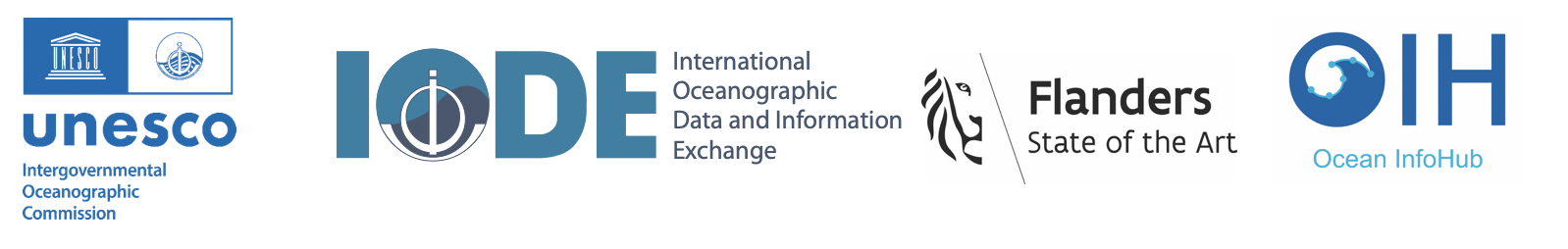 Fourth Session of the IODE Steering Group for the Ocean InfoHub ProjectProvisional Agenda: 4-5 October 2023We are pleased to share session information and a provisional agenda for the hybrid meeting.Physical meeting location: InnovOcean Campus- Jacobsenstraat 1-8400 Oostende, Belgiumhttps://www.innovoceancampus.be/en/access-to-the-buildingLink to recordings for asynchronous viewing [available after 24 hrs]: https://drive.google.com/drive/folders/14Rvfs53C6knan6AkDOKnOlsEIQ0VjWIo?usp=sharingThe participants list and available documentation can be found on OceanExpert: https://oceanexpert.org/event/3929Working language of the meeting: EnglishProvisional agendaProvisional agenda4 October 2023 (all times in CEST)4 October 2023 (all times in CEST)09h30Arrival on site, tea and coffee10h30-12h30Session 1Opening of the meeting (Vladimir Ryabinin and Gert Verreet)Administrative arrangements (Sofie De Baenst)Adoption of the agenda (Harrison Ong’Anda)Overview of the OIH work plan and deliverables (Lucy Scott and OIH team)WP 1 : Project management, coordination and evaluationWP 2 : Technology development12h30 - 13h30Lunch13h30 - 14h30Special session: OIH and MAREGRAPH cooperation14h30 - 16h00Session 2WP 3 : Establishment and initial support of the global hub and regional nodes, including end-user engagement in the three regionsWP 4 : Training and Capacity Development WP 5: Communication (including end-user engagement)16h00Tea and coffee 5 October 2023 (all times in CEST)5 October 2023 (all times in CEST)09h30Arrival on site, tea and coffee 10h30-12h30Session 3UN Decade Data and Knowledge Management activities (Louis Demargne)Decade DCO for Data Management (Jan-Bart Calewaert)OceanData-2030 (Pier Luigi Buttigieg)12h30 - 14h30Lunch14h30 - 15h30Session 4Election of the ChairNext meeting: Final OIH Project meeting TBCThanks and closing15h30Tea and coffee